       29  let  SLOVENSKEGA EKOLOŠKEGA GIBANJA 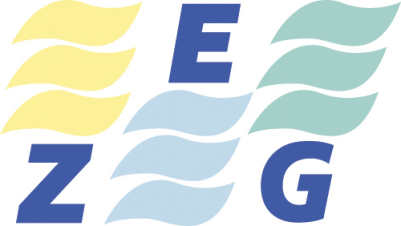 ZVEZA  EKOLOŠKIH GIBANJ  SLOVENIJE - ZEGCesta krških žrtev 53,8270 KrškoGSM : 064 253 580E-pošta:, zegslo20@gmail.comSpletna stran: www.gospodarnoinodgovorno.si                       www.zeg.siMatična številka: 1679139Številka: 54  / 21Datum:  29.4.2021                                                            AGENCIJA REPUBLIKE SLOVENIJE ZA OKOLJE                                                  Vojkova 1b                                                  1000  Ljubljana                                                  gp.arso@gov.si                                                   katarina.kovacic@gov.si                                                  gp.arao@arao.siPREDMET: Odgovor, mnenja  in  pripombe ZEG (stranski udeleženec) na Poročilo o vplivih na okolje in iz-jasnitev o nameravanem postopku  izdaje okoljevarstvenega soglasja za poseg : gradnja odlagališča NSRAO Vrbina, Krško, nosilki nameravanega posega Republike Slovenije, Vlade RS, ki jo zastopa ARAO.Številka: 35402-29/2017-80Spoštovani,Zveza ekoloških gibanj Slovenije-ZEG, nevladna okoljska organizacija (ima status društva v javnem interesu po ZVO in stranke v postopku CPVO NEPN) v upravnem postopku izdaje okoljevarstvenega soglasja za poseg: gradnja odlagališča NSRAO Vrbina, Krško, nosilki nameravanega posega Republike Slovenije, Vlade RS, Gregorčičeva 20, Ljubljana, ki jo zastopa ARAO, Ljubljana, Litostrojska cesta 58A, Ljubljana, podaja pisna mnenja in pripombe na Poročilo o vplivih na okolje za odlagališče NSRAO Vrbina , Krško (DP 269c/08/15 in dopolnitvami – zadnjo iz  dne  22.3.2021) .SPLOŠNE PRIPOMBE IN MNENJA NA PREDLOŽENO DOKUMENTACIJO»POROČILO O VPLIVIH NA OKOLJE ZA ODLAGALIŠČE NSRAO VRBINA »Zveza ekoloških gibanj Slovenije-ZEG, kot NVO že 29 let stalno podpira ter si prizadeva za  čimprejšnjo gradnjo odlagališča NSRAO . Vendar ne brezpogojno. a) Problematika ionizirnih sevanj oz. odpadkov ta čas sicer ne predstavlja splošnega problema v okolju. Dolgoročni cilj Slovenije na področju ionizirnih sevanj mora biti obvladovanje vseh vrst nenaravnih sevanj v mejah, neškodljivih za človeka in naravo. Prednostna cilja morata biti : - zagotoviti učinkovito ravnanje z radioaktivnimi odpadki ,- obvadovati  radioaktivna sevanja v zunanjem okolju,-  priprava programa sanacije sedanjih skladišč, sprejem o nadaljevanju delovanja NEK in presoja PVO za podaljšanje delovanja NEK do leta 2043 ( zahteva PIC, ZEG),- priprava strokovnih podlag za odlaganje visoko radioaktivnih odpadkov,oz. gradnje suhega skladišča ( ti ne morejo biti gorivo za NEK II)  , povezanih z delovanjem in morebitno ustavitvijo NEK,Zaradi visokega tveganja za zdravje ljudi in kakovost okolja, ki ga predstavlja obratovanje NEK , in pozneje skladišča NSRAO mora biti politična in strateška usmeritev Slovenije v zagotavljanju visoke varnosti in obratovalne ravni NEK in NSRAO med obratovanjem in po ustavitvi  ter postopno ustvarjanje razmer za varno razgradnjo.Evropska komisija (Europe Direct- 101000530310) dopušča do leta 2050 tudi jedrsko energijo ( do 15% električne energije) , vendar obenem jasno izraža prizadevanje za uporabo najvišjih varnostnih standardov za vse vrste civilne jedrske dejavnosti, kar velja tudi za trajno rešeno skladiščenje radioaktivnih odpadkov. Jedrske varnosti za proizvodnjo električne energije, raziskave in medicinsko uporabo, brez urejenih odlagališč nizko in srednje radioaktivnih odpadkov (NRAO in SRAO), brez odlagališč visoko  radioaktvnih odpadkov (VRAO) in brez saniranih posledic rudarjenja urana predstavljajo jedrski hazard, povečujejo nevarnosti pred sevanjem radioaktivnih snovi in niso rešitev za »podnebne spremembe«.   Po veljavni časovnici iz Resolucije gradnja odlagališča NSRAO zelo zamuja. Gradnja odlagališča in odlaganje radioaktivnih odpadkov se financirata iz sredstev, ki so zbrana v Skladu za razgradnjo NEK in iz proračuna Republike Slovenije. Natančna delitev stroškov med posameznimi  financerji bo določena v posodobitvi investicijskega programa za gradnjo in obratovanje odlagališča za NSRAO ?!.  Skladišče bi že moralo delovati !   S področja kemije in kemikalij  ZEG  nima  pripomb, ker ni nič določenega ( od strani 220 do strani 328 -   Poročila PVO), Navedeno je kup podatkov stanja podzemnih voda v raznih vrtinah, na kar skladišče ne bo imelo resnega vpliva. Večji vpliv bo imela podtalnica zaradi drugih razlogov.Ti podatki o podtalnici bodo lahko primerjalni za primerjavi kasnejših meritev z nultim, sedanjim stanjem.Malo je nenavadno, da je PVO, ki se obravnava v letu 2021 narejeno skladno z  Uredbo o vsebini poročila o vplivih nameravanega posega na okolje in njegove priprave (Uradni list RS, št. 36/09), vkljub nivelaciji uredbe v letu 2017 in seveda obrazložitvi zakaj se dela po stari uredbi, ker je postopek že v teku, pred novo nivelacijo leta 2017.Nikjer tudi nismo zasledili, kaj se bo zgodilo z NSRAO po zaprtju skladišča leta 2061, ali bodo čudežno postali navadni odpadki, ali bodo ostali zakopani v zemlji, brez kakršne koli kontrole. To ni  jasno. Čudi nas  tudi gradnja podzemnega skladišča v taki , nedostopni obliki od zunaj, do silosov. V  ZEG  bi morali nasprotovati  gradnji podzemnega skladišča, ker ga realno ni možno kontrolirati v kakšnem stanju so njegovi elementi vprašljivi. . Kako bomo  kontrolirali stanje silosov ob morebitnem resnem potresu, ali verjamemo, da ne bo prišli do poškodb. Tudi Japonci so pred potresom in cunamijem v Fukošimi verjeli da vse vedo,..ZEG je na iste strokovne dileme, kot sta to storila strokovnjaka misije IAEA, javno opozarjala prejšnje vlade,resorna ministrstva, pristojne institucije, občino Krško ter medije že v letu 2009 in 2010. V času  javne razprave o celoviti presoji lokacije NSRAO v občini Krško smo opozorili na morebitne posledice gradnje podzemnega odlagališča, možnost podtalnice (reka Sava) , ionizirnega sevanja, neustrezno tehnično rešitev vkopa, števila in velikosti siloisov itd. Nikjer v Evropi oz. Franciji ( tam je 60 JE in nadzemno odlagališče NSRAO), niso jedrski objekti tako blizu naselij kot pri nas, od cca 400 metrov do enega kilometra. Zato ZEG predlaga izselitev krajanov Spodnjega Starega Grada na razdalji 500 metrskega  pasu  (podobno kot je bila izselitev krajanov Vrbine ).Že takrat smo v ZEG-u opozorili na vsebinsko nepravilnost dokumentacije, ki je bila pripravljena kot podlaga za Uredbo o DPN za NSRAO .  Ključno dejstvo po našem mnenju je to, dasta Okoljsko poročilo in Posebna varnostna analiza (PVA) sedaj neustrezna in napačna, saj so vhodni podatki sedaj povsem drugačni. To pomeni, da so vsi preračuni vpliva odlagališča NSRAO na ljudi in okolje nepravilni in znajo imeti dolgoročne posledice na kvaliteto zdravja, življenja in bivanja v Posavju. To so resne teme, do katerih se mora opredeliti vlada, resorna ministrstva , jedrska stroka in zainteresirana javnost.    Predložena dokumentacija ARSO o  gradnji  NSRAO ne daje teh  zagotovil .SVARILA , TUJE IZKUŠNJE IN RAZLIČNO RAZUMEVANJE  opredelitvestatusa » Nizko in srednje radioaktivnih  odpadkov – NSRAO  v  R SLOVENIJI, ZDA (od tam je tudi  tehnologija NEK)  IN  EULeta 2020 je jedrska regulatorna komisija ZDA (NRC) predlagala reinterpretacijo lastnih predpisov, ki bi v bistvu omogočila, da bi bili vsi »nizko« radioaktivni odpadki  veljali za VLLW ali "zelo nizko radioaktivne" in bi jih odlagali na mesta, ki ne potrebujejo jedrske licence. To je zelo nevarna odločitev ."Nizko" radioaktivni odpadki niso odpadki z nizkim tveganjem.Izraz "nizko" radioaktivni odpadki  je zavajajoč in lahko pomenijo zelo visoke odmerke radioaktivnosti in tveganje za ljudi in okolje.Nizko radioaktivni odpadki vključujejo iste dolgotrajne, smrtonosne radioaktivne elemente kot visoko radioaktivni odpadki, včasih pa tudi v večjih koncentracijah. Znatno več kot 90% radioaktivnosti v komercialnih tako imenovanih "nizko" radioaktivnih odpadkih izvira iz jedrske energije. Medicinski odpadki so malenkosten del radioaktivnosti in večina tega je zelo kratkotrajna (od nekaj minut do nekaj mesecev).Tako imenovani nizko radioaktivni odpadki vključujejo:• Celotne jedrske reaktorje• Tone betona, prepojenega z radioaktivnimi plini• Zemljine• Radioaktivne kovinske komponente in cevi iz reaktorskega jedra• Kontrolne palice "strupene" zavese• Masivne parne generatorje, skozi katere teče radioaktivna voda in v katerih se kopiči radioaktivna rja• Intenzivno "odložene" smole in filtri ter izparilna dna pri čiščenju nekaterih radioaktivnih delcev iz hladilne vode pred spuščanjem v potoke, jezera, oceane, reke (npr.  reko Savo).Radioaktivni škornji in rokavice se lahko slišijo nedolžno, lahko pa so kontaminirani s plutonijem, cezijem, stroncijem in ducati drugih biološko nevarnih radioaktivnih elementov.Kako so opredeljeni radioaktivni odpadki na nizki ravni?V ZDA so tako imenovani "nizko" radioaktivni odpadki vsi komercialni jedrski odpadki, razen visoko radioaktivnih odpadkov. Jedrska regulatorna komisija NRC je na podlagi višine koncentracij radionuklidov opredelila razrede A, B in C, z najmanj koncentriranimi A, in bolj koncentriranimi B in C.. Višja koncentracija od razreda C (GTCC) je še bolj zgoščena, Ministrstvo za energetiko ZDA (DOE) pa je opredelilo odgovornost za njeno odlaganje tako kot pri visoko radioaktivnih odpadkih.Visoko radioaktivni odpadki so obsevano ("izrabljeno") gorivo iz jedrskih reaktorjev, tekočina in blato iz ponovno obsevanega goriva ter trdna snov, v katero se pretvorijo. Rudarjenje urana in mlinski repi, ustvarjeni za jedrsko energijo in orožje, so ločena kategorija brez strogih zahtev za odstranjevanje, ki niso vključeni v kategorijo nizko radioaktivnih odpadkov, so pa pomembna uveljavljajoče se okoljska grožnja. V Kanadi in večini Evrope je njihova "nizka" kategorija podobna zdaj  razredu A, njihova "vmesna" kategorija pa je podobna zdaj razredom B in C. (Glej informativni list NIRS o "nizko" radioaktivnih odpadkih.)Čeprav nobena tehnologija ne more izolirati radioaktivnih odpadkov, dokler je del radioaktiven, jih jedrska industrija še naprej ustvarja več in več.Kako nastajajo nizko radioaktivni odpadki?Jedrski reaktorji proizvajajo jedrske odpadke in sami reaktorji postanejo jedrski odpadek.Ko se atomi urana-235 razcepijo v jedru reaktorja, se energija, ki povezuje atome, sprosti in segreje vodo, ki obrača turbine ter proizvaja električni tok enako kot termoelektrarne na premog ali vodno energijo.Uran razpade v druge, lažje radioaktivne atome, podobne cezijevim in stroncijevim fizijskim produktom, ki so »visoko radioaktivni odpadki«, ko ostanejo v gorivnih palicah, vendar nuklearnim tehnikom veljajo za »nizko radioaktivne« odpadke, ko se začnejo izcejati iz teh gorivnih palic. Nekateri atomi urana v gorivnih palicah absorbirajo nevtrone in oddajajo elektrone, tako da postanejo težji radioaktivni atomi, kot je plutonij-239. Isti plutonijev atom (ali kateri koli atom) je »visoko radioaktiven odpadek", dokler ostane v gorivni palici, vendar postane "nizko radioaktiven« odpadek, ko začne kapljati iz njenih razpok ali lukenj v vodo, ki kroži okoli goriva.Radioaktivni plini, ki se tvorijo iz cepitve urana, lahko pronicajo v pore betonskega temelja in kupole reaktorja, kjer razpadajo v druge radioaktivne elemente. Kovinske dele v jedru reaktorja med proizvodnjo jedrske energije bombardirajo nevtroni in zato postanejo aktivirana radioaktivna kovina. Radioaktivni elementi uhajajo iz visoko radioaktivnih odpadkov – gorivnih palic – v hladilno vodo. Filtri, smole in dno uparjalnika, ki se uporabljajo za čiščenje hladilne vode, se intenzivno naložijo z radioaktivnimi materiali. Ti lahko pomenijo smrtonosen dozo, če jim je kdo izpostavljen nezaščiten, vendar jih štejejo za "nizko" radioaktivne odpadke.Kako trenutno ravnajo z odpadki iz jedrske energije?Ko jedrski reaktorji in drugi objekti v verigi jedrskega goriva delujejo, se stavbe in njihovi deli, tla, orodja, stroji in drugi materiali kontaminirajo z radioaktivnostjo – za nekaj dolgotrajnih milijonov let ali več. Cilj bi moral biti njihova izločitev iz naravnega okolja in iz javnosti.Ta odpadki morajo biti v posesti licencirane ustanove ali osebe in "odloženi" na licenciranem radioaktivnem plitvem zemljiškem odlagališču (10-40 metrov globoko). V Združenih državah Amerike takšna odlagališča od leta 2020 delujejo v Washingtonu, Utahu, Teksasu in Južni Karolini. Zaprta odlagališča so v New Yorku, Illinoisu, Nevadi in Kentuckyju. Odlagališča morajo imeti dovoljenje zvezne vlade ali vlade pristojne zvezne države in so 100 let po zaprtju podvržena institucionalnemu nadzoru (čeprav bodo nekateri zakopani odpadki ostali radioaktivni in nevarni še mnogo dlje). Licenčna odlagališča imajo zakonsko dovoljene stopnje radioaktivnih izpustov. Obstajajo dodatna območja odpadkov za državne odpadke iz izdelave jedrskega orožja.Opomba glede odlagališča »nizko in srednje radioaktivnih odpadkov« v Sloveniji: ker je bila edina občina Krško pripravljena sprejeti odlagališče, je to odlagališče situirano v podtalni vodi reke Save v neposredni bližini Nuklearne elektrarne Krško. To pomeni, da bo podtalnica s svojim podzemnim tokom potencialno ogrožala in vdirala v odlagališče in da bo odlagališče kontaminiralo podtalnico in širše naravno okolje.Prizadevanja ameriške in drugih vlad ter jedrske industrije za deregulacijo/oslabitev zaščite pred radioaktivnimi odpadkiKo izvemo, da je sevanje bolj škodljivo kot je bilo prvotno znano, gredo vladna prizadevanja v napačno smer. Ameriška uprava za jedrsko varnost  (NRC) in zvezno ameriško ministrstvo za energijo (DOE) silita, da bi nekatere visoko radioaktivne odpadke preimenovali v "nizko radioaktivne" in da bi preimenovali "nizko radioaktivne" odpadke (VLLW). Podobno v Sloveniji ARAO in ARSO silita, da bi nekatere visoko radioaktivne odpadke odložili v odlagališče za nizko in srednje radioaktivne odpadke v podtalnici v Vrbini v Krškem (med NSRAO naj bi bili odloženi tudi dolgoživi jedrski odpadki (približno 250 m 3 dolgoživih NSRAO, med njimi tudi: Ra-226, Am-241, Pu-239 in U-238).Zagovorniki zdravja in varnosti delujejo na tem, da ne bi bilo dovoljeno visoko radioaktivnih odpadkov in drugih dolgoživih odpadkov (kot npr. osiromašenega urana, zlasti v Utahu), odlagati v  plitva zemeljska odlagališča. Sedaj potekajo bitke, da bi preprečili oslabitev že tako neustreznih predpisov za jedrske odpadke.Še naprej si moramo prizadevati, da bi preprečili deregulacijo ali pošiljanje jedrskih odpadkov na deregulirana odlagališča odpadkov, kakršna so redna odlagališča smeti oz. komunalnih odpadkov odlagališča za nevarne kemične odpadke, ki sploh niso licencirana za radioaktivne odpadke, še posebej ne za radioaktivne odpadke, ki so proizvod ljudi. Nekoč je bilo dovoljeno njihovo odlaganje na odlagališčih komunalnih odpadkov, ali jih je bilo možno oddati v sežigalnice ali celo v komercialno recikliranje z namenom proizvodnje  potrošniških dobrin in gradbenih materialov; zadrg, ponev za cvrtje, otroških igrač, kovinskih izdelkov, betona, asfalta, plastike, lesenih izdelkov, izdelkov iz nafte in mnogo drugega.Že desetletja si kompleks industrije jedrske energije in orožarstva– vladna ministrstva in agencije, zasebni izvajalci in korporacije – prizadevajo, da bi podtaknili in prikazali jedrske odpadke, kot da niso radioaktivni. Vse od 70. let in morda še prej so ta prizadevanja zaustavljali zaskrbljeni pripadniki javnosti in drugih industrij, ki so morali nositi breme trajnih nevarnosti radioaktivnosti: upravljavci odlagališč in reciklaže, zlasti reciklaže kovin. (Glej poročilo NIRS: Brez nadzora–namenoma.)Po več kot ducatu poskusov, je Ameriška uprava za jedrsko varnost  (NRC) nazaj z Zelo velikimi Lažmi o jedrskih odpadkih: VLLW (Very Large Lies about nuclear Waste)Amandmaji iz 1985 k zakonu o politiki glede nizko radioaktivnih odpadkih (LLRWPAA P. L. 99-240) se nanašajo v glavnem na komercialne nuklearne odpadke iz nuklearne industrije in večino industrijske verige goriva, ki predeluje uran v gorivo za jedrske elektrarne. Minimalen delež radioaktivnosti prihaja iz drugih reguliranih industrij kot npr. nuklearnega raziskovanja. Ta zakon je naložil ameriškim zveznim državam odgovornost, da skrbijo za odpadke, vendar je izločil visoko radioaktivne odpadke, rudarjenje urana in njegovo mletje, transuranike nad10 nani curiji na gram, odpadke večje kot razred-C, ki so definirani v 10 CFR 61.55 in odpadke iz obratov za jedrsko orožje Ministrstva za energijo. Odpadki iz Frackinga niso zakonsko regulirani v Zakonu o atomski energiji oz. v LLRWPAA, čeprav so lahko neizmerno radioaktivni.________________________________________VLLW (Zelo velike laži ali Zelo dolgotrajni odpadki). Kaj je VLLW?Namesto da bi poskušala poslati četrtino ali tretjino odpadkov jedrske energije v redne smeti in recikliranje za potrošniško blago, kot je to počela v preteklosti, zdaj ( leta 2020) Ameriška uprava za jedrsko varnost (NRC) predlaga, da se radioaktivni  odpadki lahko odlagajo v eksponentno višjih koncentracijah, od tistih, ki so bili predlagani in zavrnjeni prej. NRC bi potencialno omogočila, da bi vsi odpadki, ki so prej šli na odlagališča z licenco, zdaj šli na neregulirana, neurejena odlagališča. Njihov prvi cilj so odlagališča, vendar v predlagani "reinterpretaciji" pravil Ameriške uprave za jedrsko varnost (NRC) ni zakonskih omejitev, ki bi preprečile sežiganje, recikliranje v potrošniško blago in stavbno opremo ali drugo ponovno uporabo.NRC, DOE in jedrska industrija poskušajo namesto plačila za upravljanje teh kontaminiranih  snovi, kakršni so jedrski odpadki, preimenovati nekatere ali kar vse nizko radioaktivne odpadke v "Zelo nizko radioaktivne" odpadke ali VLLW. Odložiti jih želijo na navadnih odlagališčih ali odlagališčih za posebne odpadke in/ali v sežigalnicah ali jih reciklirati v potrošniško blago. Ker je drago odkriti in izvajati monitoring radioaktivnosti, bi se lahko izvlekle z umorom na svoji vesti. Ker bi VLLW lahko vključeval skoraj vse "nizko radioaktivne" odpadke, smo jih preimenovali v Zelo velike laži ali v Zelo dolgotrajne jedrske odpadke.Predlog Ameriške uprave za jedrsko varnost za leto 2020 je bil, da naj bodo radioaktivni odpadki predani nereguliranim prejemnikom kot »specifičnim izjemam«, pri čemer naj se jim dovoli, da sprejmejo toliko jedrskih odpadkov, da oddajajo enako količino sevanja kot licencirana odlagališča, ali celo več kot 2 in pol krat več. Kako nevarni so radioaktivni odpadki iz jedrske elektrarne skupaj z ožarčenim reaktorjem in uparjalnikoma, ki naj bi ju prav tako uskladiščili v odlagališče za nizko in srednje radioaktivne odpadke v Vrbini v Krškem oz. »VLLW«? Po izračunih tveganj Ameriške Agencije za varstvo okolja (EPA, ki ima status ministrstva za okolje), bo eden od 500 ljudi, ki so v življenju izpostavljeni predlaganim nivojem sproščanja VLLW, zbolel za rakom. Ženske in mladostniki pa so celo še bolj izpostavljeni tveganju, skupaj z drugimi stresorji pa bo izpostavljenost ljudi sploh še povečana. Med radioaktivne elemente, ki povzročijo kontaminacijo, spadajo: • stroncij (ki kontaminira kosti, povzroča levkemijo in kostnega raka); nevaren 280-520 let • Cezij (kontaminira mišice, gre v srce); nevaren 300-600 let • Plutonij (močna rakotvorna snov, ki se koncentrira v pljučih, jetrih in kosteh), nevaren 1/4 do 1/2 milijona let • Tritij (radioaktivni vodik lahko prodre v naš DNK / genski material); nevaren 120–240 let • jod-129 (se koncentrira v naših ščitničnih žlezah); nevaren 160-320 milijonov let • Na desetine drugih, nekateri zelo dolgotrajni - in biološko aktivni. Ti radioaktivni elementi lahko povzročijo raka, zmanjšano imunost, bolezni srca, prirojene okvare in druge resne vplive na zdravje. Prerazvrstitev radioaktivnih odpadkov v "zelo nizke radioaktivne odpadke" v bistvu deregulira, opušča in namerno izpušča radioaktivne odpadke v naše vode, v naša življenja, v skupnosti in gospodinjstva, saj odlagališča teh odpadkov ne morejo izolirati iz naše prehranjevalne verige in biosfere. Kljub trditvam Ameriške uprave za jedrsko varnost (NRC) v njihovem obvestilu Zveznega registra 14. februarja 2018, je Ameriška agencija za varstvo okolja (EPA) priznala, da vsa odlagališča puščajo. Kljub trditvam NRC v njihovem obvestilu v Zveznem registru z dne 6. marca 2020 ni nobene zagotovljene omejitve količine radioaktivnih odpadkov, ki bi lahko šla na "določena izvzeta" odlagališča, kjer sploh ni jedrskega nadzora. Zakaj je bil izumljen izraz "VLLW"? Ameriški jedrski promotorji in "regulatorji" (zakonodajalci)  so od začetka atomske dobe več desetkrat poskušali doseči, da bi se javnost strinjala z deregulacijo radioaktivnih odpadkov. Njihov cilj je bil zaščititi jedrsko industrijo, NRC in DOE pred ogromnimi stroški, odgovornostjo, obveznostmi in krivdo, ki jo prinaša (neuresničljiva) izolacija radioaktivnih odpadkov. Po nepotrebnem ogrožajo delavce ter javno zdravje in varnost, okolje in človeški genski bazen. Ameriška javnost in družbene sfere, ki bi tvegale in prevzele odgovornost, so odločno premagale vse znane poskuse deregulacije radioaktivnih odpadkov. Ne ustavljajmo se zdaj!Zelo majhne količine radioaktivnih snovi lahko naredijo veliko, nepopravljivo škodo zdravju ljudi in ekosistemov Zemlje. Na primer, plutonij ostaja nevaren četrt do pol milijona let. John Gofman, doktor znanosti, znanstvenik projekta Manhattan in nekdanji direktor biomedicinskih raziskav v laboratoriju Lawrence Livermore iz DOE, je izjavil, da bo celo milijoninka grama plutonija, vdihnjenega v pljuča, v 20 letih povzročila pljučnega raka. Ženske in otroci so bolj dovzetni za vplive na zdravje kot moški, ki so prav tako ogroženi. Ta deregulacija skozi stranska vrata lahko kontaminira odpadno kovino, beton, asfalt, les, plastiko, zemljo in druge onesnažene predmete in materiale, ki lahko z recikliranimi materiali vstopijo v našo oskrbo, v naše skupnosti in v naše domove. Ko se znajdejo na lokalnem komunalnem odlagališču, teh snovi ne bo mogoče označiti za radioaktivne. Nič ne varuje ljudi, ki zbirajo ali reciklirajo "najdene" materiale na odlagališčih, kar bi jih zaščitilo pred zbiranjem  ali recikliranjem  in pobiranjem jedrskih odpadkov VLVW - še posebej, če se odlagališče strinja, da bo odpadke prevzelo, zato da bo prišlo do  večjega dobička. Nekateri odpadki se bodo prikradli na odlagališča in v reciklažne centre, ker detektorji za zaznavanje gama sevanja, ki se uporabljajo na odlagališčih, ne morejo zaznati alfa ali beta sevanja, ki  naredita več škode, ko se znajdeta v telesu. Odlagališča z metanskimi gorilniki lahko sproščajo v zrak tritij in druge radioaktivne snovi.Viri: ◾ NIRS is a national non-profit organization devoted to a nuclear-free, carbon-free world.KONKRETNE  PRIPOMBE  IN  MNENJA  ZEG  NA POROČILO
Citirano » POROČILO O VPLIVIH NA OKOLJE ZA ODLAGALIŠČE NSRAO VRBINA, KRŠKO« (dalje v besedilu Poročilo) ima datume: maj 2017, februar 2018, april 2018, oktober 2018, marec 2019, oktober 2020, marec 2021. Iz vsebine je razvidno, da ni sodobno. Zato je poročilo DP 269c/08/15 z dne 8. 5. 2017 in zadnjič dopolnjeno 22. 3. 2021 zastarelo ter ni obravnavano glede na aktualno zakonodajo. ***Pomembni citirani viri niso dosegljivi, recimo na strani 110 »55 Expert Mission on Technical solutions for The Low And Intermediate Level Radioactive Waste Repository, Vrbina, Krško, IAEA TC SLO 3005; J. Pacovsky, R. Chaplow; ARAO, Ljubljana 18. – 20. 1. 2011 (IAEA2011.« Zapis v Poročilu na strani 111 »Obenem z nadaljnjo optimizacijo tehnoloških postopkov priprave na odlaganje53 se je v letu 2011 izvajalo tudi optimiranje rešitev odlagalnih silosov54, pri čemer so bila upoštevana mdr. tudi priporočila ekspertov IAEA55. Ta so bila usmerjena predvsem v zagotavljanje robustnih in konservativno varnih gradbenih rešitev ter v učinkovito obvladovanje podtalnice v času gradnje.« je zavajajoč in netočen. Na strani 111 zapisana trditev je netočna. Robert Chaplow in Jaroslav Pacovsky sta projekt ocenila zelo negativno. Tu navajamo samo kratko: »geološki pogoji izbranega mesta /odlagališča/ so splošno neugodni … Najneugodnejše dejstvo pa je, da je nivo podtalnice samo tri metre pod površino, kar jasno pomeni, da bosta gradnja in delovanje odlagališča potekali v podtalnici, kar očitno ni v skladu s pogoji IAEA za varno delovanje odlagališča odpadkov«. ***Uporabljena zakonodaja je zastarela, neveljavna in neuporaba. Recimo, na strani 66 je citiran Zakon o graditvi objektov namesto Gradbeni zakon. »Predvideno je, da bodo objekti zagotavljali ustrezne pogoje za zdravo, varno in udobno uporabo, bivanje in delo vseh uporabnikov objektov ter drugih oseb, hkrati pa bodo izpolnjevali vse bistvene zahteve za gradbene objekte 30 31 (mehanska odpornost in stabilnost, varnost pred požarom, higienska in zdravstvena zaščita in zaščita okolice, varnost pri uporabi, zaščita pred hrupom ter varčevanje z energijo in ohranjanje toplote).« To je groba kršitev veljavne zakonodaje, saj niso upoštevane vse bistvene zahteve za gradbene objekte. Iz Gradbenega zakona izhaja, da je tisti objekt, ki ne izpolnjuje bistvenih zahtev, nevaren objekt, saj neposredno ogroža zdravje in življenje ljudi, premoženje večje vrednosti, promet ali sosednje objekte. Zlasti prezrta 8. bistvena zahteva »8.   trajnostna raba naravnih virov« je kaže na neprimernost Poročila. Še huje, na Uradu za seizmologijo so pripravili novo Karto potresne nevarnosti Slovenije, ki prikazuje pospešek tal ob potresih, ravno na področju lokacije skladišča NSRAO so dokazane večje potresne obremenitve. Čeprav nova karta projektnega pospeška tal še ni nadomestila dosedanje karte potresne nevarnosti, bi povečane vrednosti morali upoštevati kot obvezno uporabo pri projektiranju tako občutljivega objekta, kot je podzemno skladišče NSRAO.Na str. 187 je prikazana stara potresna karta, ki izkazuje manjše obremenitve na lokaciji skladišča ARSO, kot so nova dognanja.***V celotnem gradivu je upoštevano, da bodo v skladišče NSRAO vloženi vsi slovenski NSRAO, ne zgolj slovenski del teh odpadkov. Odločeno je že, da hrvaško odpadki iz NEK ne bodo odloženi v Sloveniji, temveč bodo odpeljani na Hrvaško. Zato zadošča zgolj en silos za NSRAO in ne dva silosa, kar mora biti v Poročilu upoštevano. Domneva, da je objekt z enim silosom bolj varen kot objekt z dvema silosoma, in da je Poročilo kljub temu ustrezno, je napačna, saj bo drugačna dinamika polnjenja skladišča.V celotnem gradivu je treba opustiti možnost izgradnje drugega silosa (v primeru izvedbe scenarija SA.2, to je priključitve Hrvaške k projektu odlagališča NSRAO). Poročilo ne sme predstavljati bianco menice za okoljsko zlorabo.Vsi izračuni potrebne količine materiala in energije, navedeni na str. 128, so napačni! Ne bo silosa 2. Tudi zapisi na straneh 131 in 134 do 137 so napačni. Napačna je tudi risba 16 na strani 161. Tam so celo zarisani štirje silosi!***Zagotovilo, da so pri načrtovanju skladišča NSRAO uporabljene »NAJBOLJŠE RAZPOLOŽLJIVE TEHNIKE«, kot piše na strani 110, je zanikana že v naslednjem stavku tega poročila. Primerjano je s podobnim konceptom odlaganja v več državah (npr. v Koreji, na Švedskem, Finskem, Japonskem), vendar omenjena odlagališča niso primerljiva z obravnavanim projektom slovenskega odlagališča. V primeru naštetih držav gre namreč za globinsko odlagališče, pri katerem bistveni del izolativnih lastnosti prevzame stabilna geološka formacija. V primeru odlagališča NSRAO Vrbina Krško pa je predmet obravnave pripovršinsko odlagališče, kjer pomemben del izolativne vloge prevzamejo ustrezno pripravljeni odpadki, odlagalni paketi in inženirske bariere odlagališča. Tovrstne inženirske bariere, ki bi morale zagotavljati jedrsko varnost vsaj 10.000 let, niso preizkušene niti ni dokazana njihova zanesljivost.***Med NSRAO naj bi bili vloženi tudi dolgoživi jedrski odpadki (približno 250 m3 dolgoživih NSRAO, med njimi tudi: Ra-226, Am-241, Pu-239 in U-238), kakor piše v citiranem »Low- and Intermediate Level Radioactive Waste Disposal Environmental and Safety Assessment Activities in Slovenia« na strani 487. To je nesprejemljivo za pripovršinski koncept skladišča v področju talne vode, ki ima načrtovano življenjsko dobo 300 let. Res je na strani 14 Poročila obrazložena definicija NSRAO: »1 Skladno z definicijo pravilnika JV7, 4. člen so NSRAO: 1. nizko in srednje radioaktivni odpadki (v nadaljnjem besedilu: NSRAO), za katere pri ravnanju z njimi ni treba upoštevati njihove toplotne moči, razvrščajo pa se v dve skupini: 1.1 kratkoživi NSRAO, pri katerih je specifična aktivnost v radioaktivnih odpadkih vsebovanih sevalcev alfa z razpolovnim časom, daljšim kot 30 let, enaka ali nižja od 4000 Bq/g v posameznem paketu, vendar v povprečju ne več kot 400 Bq/g v celotni količini NSRAO; 1.2 dolgoživi NSRAO, pri katerih specifična aktivnost sevalcev alfa presega omejitve za kratkožive NSRAO;«Izbrana tehnologija skladiščenja ni primerna za skladiščenje dolgoživih NSRAO. Zato je treba nedvoumno določiti strukturo NSRAO, ki smejo biti vloženi v skladišče NSRAO in strukturo NSRAO, ki ne smejo biti vloženi v skladišča NSRAO.***Na str. 18 je obrazloženo, zakaj je iz Poročila izpuščena obravnava vplivov posega na podnebne spremembe. Poseg naj ne bi bil pomemben vir toplogrednih plinov in je ocenjen kot nebistven. Uporabljena je »Uredba o toplogrednih plinih, dejavnosti in napravah, za katere je treba pridobiti dovoljenje za izpuščanje toplogrednih plinov oziroma izvajati monitoring emisij toplogrednih plinov (Uradni list RS, št. 55/11, 1/13) morali pridobiti dovoljenje za izpuščanje toplogrednih plinov v zrak.«. Citirana uredba je prenehala veljati in ni uporabna.***Na str. 29 je zapisano učinkovito obvladovanje podtalnice v času gradnje. Nič pa ne piše po obvladovanju podtalnice po končani gradnji. Še več, predvideno je, da podtalnica zalije silos in se skozi silos pretaka! Tak način neupoštevanja nevarnosti podtalnice je grozljiv.******Strategija zapiranja, predstavljena na strani 54, je grozljiva. »Glavni elementi strategije in značilnosti zapiranja: - Po izvedbi razgradnje neodlagalnih objektov odlagališča se vse NSRAO iz razgradnje odloži v odlagalni silos.«           Kako se odloži vse NSRAO iz razgradnje? Zgolj zasuje in zabetonira? V gradbeni dokumentaciji je razvidno, da bo v silos vložena tudi glava reaktorja in uparjevalnika, ti elementi pa so občutno preveliki za vgradnjo v kovinski sod in betonski zabojnik. NSRAO iz razgradnje se ne smejo vložiti direktno v silos!Predvideno je, da bo del odpadkov vložen v silos brez inženirskih barier, silos pa popolnoma napolnjen s talno vodo in bo prepusten za talno vodo. To je nedopustno!Dalje še piše:»- Odlagalni silos se zapre (izvede se tesnitev praznin v silosu, izdela krovna plošča nad odloženimi zabojniki z odpadki, tesnilni čep). Izvaja se odvod pronikle vode v silos.- Preneha se z izčrpavanjem pronikle vode.- Iz jaška odlagalnega silosa in iz hale se razgradijo (zanje se odpravi nadzor) in dokončno- odstranijo vsi sistemi in naprave.- Vse praznine v odlagalnem silosu (drenažne cevi, ipd.), strojnici v spodnji etaži silosa in v dostopnem jašku se zatesni.- Nadzemne dele silosa z dostopnim jaškom in halo nad silosom se dokončno razgradi- (odpravi nadzor) in poruši.«Ohraniti je treba drenažne cevi in urediti možnost čiščenja kontaminiranih vod za čas delovanja silosa (300 let).***Na strani 55 je opisan postopek monitoringa. Str. 55»izvajanje meritev in opazovanj monitoringa radioaktivnosti odlagališča in monitoringa okolja skupaj s pojavi, ki lahko dolgoročno vplivajo na stanje in stabilnost ter delovanje posameznih delov odlagališča;«Manjka postopek sanacije silosa NSRAO, če monitoringa radioaktivnosti odlagališča pokaže presežene vrednosti v okolju.»Dolgoročni nadzor bo trajal 300 let po zaprtju odlagališča (aktivni dolgoročni nadzor 50 let in pasivni dolgoročni nadzor 250 let).Po koncu pasivnega nadzora preide območje odlagališča v neomejeno rabo.«Predvideti je treba tudi možnost sanacije skladišča NSRAO po koncu pasivnega nadzora. ***Na str. 60 je predstavljeno razvrščanje zabojnikov v silosu in da bodo praznine zapolnjene s polnilnim betonom. Manjka načrt sanacije posameznega zabojnika, če bo zalit v beton! Pravzaprav tehnologija zalivanja zabojnikov v beton ne omogoča sanacije zabojnikov in je zato nedopustna. Na str 118 piše: »Hidrološki ščit oziroma preprečitev vdora vode v sam zabojnik zagotavlja izbira visokozmogljivega betona (HPC beton), ki bo nepropusten za vodo, a še vedno dovolj propusten za pline, ki se tvorijo v odpadkih.«Iz gradiva ni razvidno, do katerega vodnega tlaka bo zabojnik trajno nepropusten za vodo. Pričakovan tlak v silosu je 5,5 bar! Kakšen je način tesnjenja zabojnika in tesnjenja pokrova ter do katerega tlaka?***Poročilo je pomanjkljivo. Na str. 176 ni omenjena študija IRSN z dne 24. 1. 2013 št. IRSN/DIR/2013-00010, pa bi morala biti. Študija izrecno navaja, da lokacije predstavlja seizmična tveganja in ni primerna za jedrske objekte. Ne glede na to, da je bila kasneje z izvajalcem te študije prekinjena pogodba o sodelovanju, je treba študijo obravnavati. Selekcioniranje gradiv, prezrtje neugodnih študij in napačno navajanje zaključkov v študijah (R. Chaplow in J. Pacovsky) ne daje zaupanja v primernost Poročila.***Na str. 425 je podrobno opisan radiološki nadzor tekočinskih izpustov. Ni predvidene sanacije za preprečitev radiacije v okolje niti ni opisano, kako se odpravi morebitno zaznana povišana radioaktivnost vode?***Na str. 433 je opisan aktivni nadzor. »Po zaprtju se drenažni sistem silosa ukine. Po prekinitvi črpanja in po postopnem slabšanju vodotesnosti betonskih sten silosa zaradi staranja, bo v silos miocenskega akvikluda začela zatekati podzemna voda, kar lahko, glede na stanje sten silosa, traja od nekaj deset do več sto let. Po zapolnitvi z vodo in izenačitvi tlakov in gradientov z akvikludom v njegovi okolici, se bo skozi silos vzpostavil tok podzemne vode …. Trajnost armiranobetonskih vsebnikov je glede na porabljeno vrsto betona lahko več sto let in podobno velja za sode iz nerjavečega jekla v rahlo bazičnem geaokolju (do tisoč let)... Šele po razpadu vseh vsebnikov bo voda dosegla tudi radioaktivne odpadke. Pri tem bodo v vsebnikih vsebovana polnila predstavljala dodatno oviro toku vode, zaradi svojih kemičnih lastnosti pa zagotavljala vezavo in zadrževanje radionuklidov in drugih snovi. Tok podzemne vode skoznje bo zato še počasnejši od toka skozi silos, iznos snovi pa še počasnejši od toka vode.«Kaj bo z odpadki, ki bodo vloženi v silos brez armiranobetonskih vsebnikov in brez kovinskih sodov (glava reaktorja, uparjalniki …)? Bodo v stiku s podzemno vodo?Ravno zaradi izbrane tehnologije skladiščenja v talni vodi je nujno, da v skladišču NSRAO ni dolgoživih odpadkov niti večjih odpadkov (glava reaktorja, uparjalniki …).*********Na str. 417 so opisani vodnjaki v času gradnje.»V področju prekonsolidiranega melja predvsem v večjih globinah bo v izogib pojavi hidravličnega loma potrebno razbremenjevati porni pritisk z vgradnjo črpalnih vodnjakov.V hidrološkem modelu je predvidena izvedba 7 vodnjakov, in sicer enega v sredini silosa ter šestih vodnjakov po obodu v oddaljenosti od 2,5 – 3 m od stene diafragme. Vodnjaki bodo izvedeni vsaj še 20 m pod dno najnižje točke izkopa. Račun pokaže, da je pri konstantnem črpanju 0,66 l/s za osušitev 2 m debele plasti miocenskega melja potrebnih od 5 d/s za osušitev 2 m debele plasti miocenskega melja potrebnih od 5 do 9 dni, kar pomeni tudi potrebno časovno prehitevanje črpanja pred začetkom izkopnih del. Načrpana čista podzemna voda se bo odvajala izven območja gradnje na okoliški teren, kjer se bo lahko nazaj vračala v vodonosnik (gre za neoporečno podtalno vodo) ali iztekala v najbližji drenažni kanal, zgrajen za potrebe HE Brežice, kjer se bo vračala nazaj v reko Savo«Vodnjake je treba ohraniti za izvedbo monitoringa in trajno preprečevanje vdora talne vode v silos. Celotno dobo obratovanja skladišča, ne le do zaprtja silosa.****Na str. 502 je predstavljena možnost zgodnje porušitve inženirskih pregrad, sevanje bi lahko 800 let po zaprtju doseglo 3,2 mSv, v tem primeru je letna doza sevanja občutno večja od naravnega sevanja.Pogrešamo načrt sanacije porušenih inženirskih pregrad!****Na str. 555 ARAO razlaga, da je treba z radioaktivnimi odpadki ravnati na način, ki zagotavlja varovanje človekovega zdravja in okolja, ki v nobenem pogledu ne obremenjuje bodočih generacij in pri katerem je z ustrezno vključitvijo neodvisnih upravnih organov zagotovljen nadzor nad varnostjo objektov in dejavnostmi v zvezi z radioaktivnimi odpadki.Vendar dopušča izbrana tehnologija skladiščenja NSRAO preveliko tveganje. Iz poročila izhaja, da takega pripovršinskega skladišča NSRAO v talni vodi ni nikjer na svetu. Dodamo, da je lokacija zelo potresno izpostavljena, kar ni primerno upoštevano v Poročilu. ++++Opomba na str. 1 štev. 1: Obravnavano odlagališče NSRAO je jedrskiobjekt, ki je namenjen trajnemu odlaganju nizko in srednjeradioaktivnih odpadkov1: »Skladno z definicijo pravilnika JV7, 4.člen so NSRAO:1. Nizko in srednje radioaktivni odpadki (v nadaljnjem besedilu:NSRAO) za katere pri ravnanju z njimi ni potrebno upoštevatinjihove toplotne moči, razvrščajo pa se v dve skupini:1.1 kratkoživi NSRAO, pri katerih je specifična aktivnost vradioaktivnih odpadkih vsebovanih sevalcev alfa zrazpolovnim časom, daljšim kot 30 let, enaka ali nižja od4000 Bq/g v posameznem paketu, vendar v povprečju neveč kot 400 Bq/g v celotni količini NSRAO;1.2 dolgoživi NSRAO, pri katerih specifična aktivnostsevalcev alfa presega omejitve za kratkožive NSRAO;«Pravilnik o nizko in srednje radioaktivnih odpadkih je torejopredeljen tako, da opredeljuje omejitev samo na toplotno moč,na kratkožive sevalce alfa z razpolovnim časom, daljšim kot 30let, ne pa dolgoživih sevalcev gama, beta in nevtronskegasevanja..To pa so ravno tisti sevalci, na katere opozarja NIRS WISE vtem istem gradivu kot visoko radioaktivne odpadke, ki jihjedrski kompleks pretihotapi v odlagališčih za nizko in srednjeradioaktivne odpadke, kakršno bo odlagališče v Vrbini. Topomeni, da se kot mednarodni lobistični standard za odlagališčanizko in srednje radioaktivnih odpadkov preprosto prepisujestandard, ki omogoča tudi skladiščenje reaktorja in uparjalnikov,ki so kontaminirani z visoko radioaktivnimi izotopi. Ta standardje v svojem izhodišču v nasprotju z načelom izolacijeradioaktivnih odpadkov od življenjskega prostora ljudi in drugihživih bitij. NIRS to opredeli z naslednjimi besedami: »Tiradioaktivni elementi lahko povzročijo raka, zmanjšano imunost,bolezni srca, prirojene okvare in druge resne vplive na zdravje.Prerazvrstitev radioaktivnih odpadkov v ,zelo nizke radioaktivneodpadke, v bistvu deregulira, opušča in namerno izpuščaradioaktivne odpadke v naše vode, v naša življenja, v skupnostiin gospodinjstva, saj odlagališča teh odpadkov ne morejoizolirati iz naše prehranjevalne verige in biosfere.«Str. 447 Poročila: »Vsi potencialni in dejanski vplivi odlagališčaNSRAO so z upoštevanjem omilitvenih ukrepov ocenjeni kotnebistveni oz. neznatni…. VREDNOTENJE VPLIVOVPOSEGA IN SPREJEMLJIVOSTI OBREMENITEV INSPREMEMB OKOLJA … Vpliv je neznaten (1) v času gradnje,v času obratovanja in razgradnje /NEK/, medtem ko v časuopustitve dejavnosti in po njej vpliva ne bo (9)…. Vpliv je takomajhen, da je možna samosanacija ali pa s predvideniminezahtevnimi ukrepi blažimo vplive na zanemarljivo raven, takov času gradnje, obratovanja in opustitve dejavnosti.«Iz dikcije poročila je očitno, da so njegovi pripravljavci izgubilifokus na distribucijo radioaktivnega sevanja v odlagališčuNSRAO, predvsem na podtaknjene visoko radioaktivne snovi vreaktorski posodi in v parageneratorjih in imeli pred očmi samoše betonska gradbena dela. Zato omahujejo med trditvijo, da bovpliv odlagališča »neznaten« in med tem, da »ga ne bo«.Ob tem, da je lokacija NSRAO v Vrbini najmanj primernalokacija od vseh možnih v Sloveniji. Je v podtalnici in na najboljpotresno ogroženem območju aktivne prelomnice. Takoneugodnih lokacij za odlagališče NSRAO praktični ni nikjerdrugje. Ta okoliščina bo vzrok za pospešeno staranje inpropadanje barier med radioaktivnimi snovmi in naravnimokoljem.Edini razlog, da je odlagališče locirano v Vrbini v Krškem, je»vzgojena  brezbrižnost«  bližnjih prebivalcev, občinskega sveta in njihovaneinformiranost, za kakšne tudi visoko radioaktivne odpadke grein za kakšno distribucijo radionukleidov s tokom podtalnice sebodo ti radionukleidi intenzivno distribuirali milijone let.Nadaljnji vzrok za to lokacijo je koruptivnost javnih služb inpolitičnih strank v Sloveniji, saj nobena parlamentarna političnastranka ne nasprotuje lokaciji NEK in lokaciji odlagališčaNSRAO + Suhega skladišča VRO , ker pričakujejo ugodnosti zaradi svoje naklonjenostiprojektu. Vendar je dolžnost predstavnikov parlamentarnihstrank, da v ključne državne procese političnega odločanjavnesejo ne le svoje kratkoročne parcialne interese, ampak interesin odgovornost javnosti. Posebno odgovornost nosi tudi InstitutJožef Štefan in ostali znanstveni inštituti, ki ne opravljajo svojefunkcije. Ta pa je povsem zanemarjena, interes bodočihgeneracij pa poteptan. Kritično znanstveno presojanje tematikelokacije in vpliva odlagališča NSRAO je povsem odpovedalo,vendar pa je projekt opremljen z imeni odgovornih tudi zaprihodnje čase, tudi če niso vsi taksativno navedeni.++++Stran 56 in 59 :Realno : Odlagalni objekt – 1. silos bo predvidoma lahko izgrajen šele leta 2023++++Stran 53:V 500 metrskem pasu je po evidencah –evidentiranih 23 hišnih številk. Ta del vasi Spodnji Stari Grad bi moral biti izseljen, oz. lastniki naseljenih hiš bi morali bi morali dobiti najmanj odškodnino ( npr. tako kot v 300 m pasu lastniki reg. deponij odpadkov, nevarnih industrijskih objektov, kamnolomov …itd).++++Stran 47:NSRAO je oddaljen 13 km od meje R Hrvaške. Ali je sosednja država (resorno ministrstvo, NVO , javnost – ESPOO konvencija)  vključena, kot solastnik v proces PVO za NSRAO in Suho skladišče ?   - pri oceni vplivov izvedbe za varianto B so kazalci mimizirani – to velja za Ionizirajoče sevanje in Prebivalci in zdravje ( realno C) ++++Stran 102:ZEG predlaga (oz. zahteva) , da se za vse zbrane odpadne vode iz območja NEK (+ NSRAO, Suho skladišče) zgradi lastna čistilna naprava in prepove odvajanje v CČN Vipap.Strokovno obrazložitev te pobude bomo podali na soočanju investitorja in ZEG na MOP.Stran 45:Ugotovitve iz okoljskega poročila , da podzemne vode niso na območju NSRAO pomembne za vodooskrbo niso realne. Podzemne (kontaminirane vode) bodo v primeri nesreče imele nizvodno za občino Brežice in Zagreb.   ++++Stran 143:V dokumentih ARSO ni varnostne študije vpliva bližnjega vojaškega NATO letališča Cerklje ob Krki z območjem nadzorovane in omejene rabe. Jedrska varnost NEK in suhega skladišča IJG in NSRAO je lahko zaradi bližnjega letališča v času vojne tragična. Morebitni teroristični napadna suho skladišče (raketno-tankovski napad, letalski napad …) je v politično-vojni krizi mogoč. Ni jasno koliko debela bo zid in streha skladišča ? Še vedno ni preklica odločitve Vlade RS , da ne bo načrtovane gradnje civilnega potniškega letališča ( ob vojaškem ) v Cerkljah v velikosti Brnika ali Maribora.++++Stran 151:V celotnem poročilu ni niti enega stavka o aktivnem sodelovanju okoljskih NVO v procesu javne razprave o iskanju lokacije NSRAO ?Prav tako ni omenjena Komunikacijska podpora VZPOSTAVITVI Lokalnih partnerstev z občinami Brežice,Krško in Sevnica ( glej ARAO-PR-2115-1  iz januarja 2006).PRIPOROČILA  ZEG  MOP-u  PRED  SPREJETJEM IZDAJE OKOLJEVARSTVENEGA SOGLASJA ZA GRADNJO ODLAGALIŠČA NSRAO VRBINA, KRŠKO -  dnevni in redni nadzor nad gradbeno mehanizacijo v NSRAO  ( kemizacija tal , izliv goriv , emisije, hrup, svetlobna onesnaženost...) bi morali zaupati neodvisni strokovni inštituciji, oz. zainteresirani okoljski NVO, ne pa državni službi znotraj jedrskega lobija.-  pri polnitvi silosa z radioaktivnimi odpadki bi ob Službi za varstvo pred sevanji in državni NIJZ , morali biti prisotni predstavniki krajanov (Lokalno partnerstvo za Posavje), zainteresirana domača in tuja okoljska NVO (reference in strokovna znanja). Prav tako to velja za radiološki monitiorig.Le na ta način bi prišlo do večjega zaupanja med krajani, NVO, stroko in državo. To bi pripomoglo hitrejšemu  reševanju NIMBY, NIMET efektov.PREDSTAVITEV DELOVANJA ZEG NA PODROČJU JEDRSKE VARNOSTI IN NJENA  OPREDELITEV  INTERESA  DO  STRANSKEGA  UDELEŽENCA:ZEG, kot nevladna okoljska organizacija aktivno deluje na področju ionizirnih sevanj in delovanja JE Krško že od davnega leta 1992 ( ustanovitev društva SEG/pozneje zveze ZEG) . Smo edina okoljska NVO, ki stalno in redno spremlja dogajanja na področju jedrske varnosti v Sloveniji in EU. - ZEG je bila edina aktivna udeleženka iz vrst NVO, stalno prisotna že pred  15- 20 leti na vseh javnih razpravah pri iskanju lokacije odlagališča NSRAO po Sloveniji ( od občin Velike Polane, Šmartno ob Litiji ,… do Sevnice, Brežic in Krškega) .-  bili v delovni skupini ARAO, ki se je odločala med lokacijami NSRAO krajev Vrbin občin Brežice ali Krško. ZEG je predlagal boljšo variato lokacije brežiške Vrbine,- v  javni razpravi o gradnji NSRAO je bil ZEG prisoten na vseh sestankih ARAO in MOP v skupini deležnikov Lokalnega partnerstva za Posavje ,- v času od leta 1995 do 2019 je ZEG organiziral  24 sestankov, okroglih miz, predavanj   ( v  Krškem 2x , tuji predavatelji iz Francije, Nemčije in Italije) in razgovorov na temo gradnje NSRAO, organizirali smo tri mednarodne posvete na temo jedrske varnosti in NSRAO ( Šmarješke Toplice, Beograd, Moravske Toplice – na voljo zborniki posveta ),- ZEG se kot edina NVO stalno prisotna (20 let) na sejah Odbora za infrastrukturo in okolje pri DZ RS na temo letnega poročila o NEK in jedrski varnosti,- ZEG je na temo gradnje NSRAO podal pristojnim inštitucijam , Vladi  RS, ministrom, ARAO, DZ RS, DS RS v zadnjih 15 letih številne strokovne predloge, pripombe in zahteve glede delovanja NEK, jedrske varnosti in gradnje NSRAO,- ZEG se letno udeležuje sestankov NVO na temo jedrske varnosti na Uradu RS za jedrsko varnost ,- ZEG je vodil strokovni ekskurzijo - ogled krajanov Vrbine in Spodnjega Starega Grada v Francijo, kjer smo si  ogledali in opravili razgovor na lokaciji njihovega edinega odlagališča NSRAO . Razgovor je bil z vodstvom odlagališča, občine in predstavniki francoskih NVO . Veliko dobrih vtisov smo prenesli v Slovenijo in te predstavili na novinarski konferenci. Ekskurzijo je projektno sofinancirala ARAO.  - Sedež Zveze ekoloških gibanj Slovenije-ZEG je od leta 2013 v Krškem. Na našem sedežu je tudi naslov POSAVSKEGA JEDRSKEGA LOKALNEGA  PARTNERSTVA,  in ga vodimo. ZEG zastopa interes dela skupine občanov iz Posavja, živečih v neposredni bližini NEK in bodočih skladišč  NSRAO in Suhega skladišča za VRO .                                                                    Za  Zvezo ekoloških gibanj Slovenije - ZEG                                                                                           Predsednik                                                                                           Karel Lipič            Za delovno skupino :Matjaž Valenčič, univ. dipl. ing. strojništvadr. Leo Šešerko, doktor filozofskih znanostiMartin Rahten , univ. dipl. ing. kemijeKarel Lipič , univ. dipl. ing. lesarstva